Uz  zahtjev je  potrebno priložiti sljedeće dokumente:		Preslika osobne iskaznice - za fizičke osobe,Preslika dokaza o upis u odgovarajući registar - za pravne osobe,Preslika dokaza o upisu podnositelja u Upisnik poljoprivrednih gospodarstava,Preslika dokaza o upisu podnositelja u Jedinstveni registar domaćih životinja (JRDŽ)Izjava o primljenim potporama de minimis,Izjava o primljenim potporama iz Programa ruralnog razvojaPreslika računa Preslika putnog lista ili drugi dokaz za ostavljanje bređih junica IBAN žiro računa Potvrda Porezne uprave o  stanju poreznog duga  (dugovanja za javna davanja)Ostala dokumentacija po potrebi___________________________________________________Privola za obradu osobnih podataka:  Svojim potpisom prihvaćam da  se podaci u ovom zahtjevu i prilozima koriste  za obradu, izvještavanje i javnu objavu, radi transparentnosti dodijele državnih potpora male vrijednosti.Podnositelj zahtjeva pod materijalnom i kaznenom odgovornošću izjavljuje da su svi podaci navedeni u ovom zahtjevu istiniti i točni.Datum podnošenja zahtjeva ____________2021.  godine									___________________________								            	       PODNOSITELJ ZAHTJEVANAPOMENA:  Ovaj Obrazac je sačinjen u elektronskom word  formatu i namijenjen je                            popunjavanju na računalu ili za ispis na pisaču.Grad Duga Resa, Upravni odjel za gospodarstvo, društvene djelatnosti, stambene,pravne i opće poslove, Trg Svetog  Jurja 1,  47250 Duga Resa,Tel: 047/819 017, Fax: 047/841 465, www.dugaresa.hr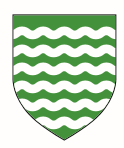 GRAD DUGA RESAUPRAVNI ODJEL ZA GOSPODARSTVO, DRUŠTVENE DJELATNOSTI, STAMBENE , PRAVNE I OPĆE POSLOVEOBRAZAC 8  Z-SUF-KUP-OST BREĐIH JUNICAZAHTJEV ZA SUFINANCIRANJE KUPNJE I OSTAVLJANJA BREĐIH JUNICA OSNOVNI PODACI O PODNOSITELJU ZAHTJEVAOSNOVNI PODACI O PODNOSITELJU ZAHTJEVAOSNOVNI PODACI O PODNOSITELJU ZAHTJEVAOSNOVNI PODACI O PODNOSITELJU ZAHTJEVAOSNOVNI PODACI O PODNOSITELJU ZAHTJEVAOSNOVNI PODACI O PODNOSITELJU ZAHTJEVAOSNOVNI PODACI O PODNOSITELJU ZAHTJEVANAZIV PODNOSITELJA /ODGOVORNE OSOBE POLJOPR. GOSPOD.OIB / MIBPGAdresa / sjedište podnositeljaStatus podnositelja a) trgovačko društvo,   b) zadruga,     c) obrt,   d) OPG    a) trgovačko društvo,   b) zadruga,     c) obrt,   d) OPG    a) trgovačko društvo,   b) zadruga,     c) obrt,   d) OPG    a) trgovačko društvo,   b) zadruga,     c) obrt,   d) OPG    a) trgovačko društvo,   b) zadruga,     c) obrt,   d) OPG    a) trgovačko društvo,   b) zadruga,     c) obrt,   d) OPG    U sustavu PDV-aDANEBroj članova OPG-a, zadruge, zaposlenih  Vrsta proizvodnje/djelatnostiTelefon E-mail / Internet adresaBroj žiro-računa podnositelja /IBAN/PODACI O PROVEDENOM ULAGANJUPODACI O PROVEDENOM ULAGANJUPODACI O PROVEDENOM ULAGANJUPODACI O PROVEDENOM ULAGANJUPODACI O PROVEDENOM ULAGANJUPODACI O PROVEDENOM ULAGANJUPODACI O PROVEDENOM ULAGANJUNAMJENA ULAGANJAZaokruži: 3.3.1. Kupnja bređih junica3.3.2. Ostavljanje bređih junicaZaokruži: 3.3.1. Kupnja bređih junica3.3.2. Ostavljanje bređih junicaZaokruži: 3.3.1. Kupnja bređih junica3.3.2. Ostavljanje bređih junicaZaokruži: 3.3.1. Kupnja bređih junica3.3.2. Ostavljanje bređih junicaZaokruži: 3.3.1. Kupnja bređih junica3.3.2. Ostavljanje bređih junicaZaokruži: 3.3.1. Kupnja bređih junica3.3.2. Ostavljanje bređih junicaKratki opis, popis stoke i specifikacija troškova (kn) UKUPNOUKUPNOUKUPNOUKUPNOUKUPNO